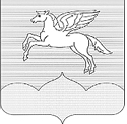 СОБРАНИЕ ДЕПУТАТОВ                                                                        ГОРОДСКОГО ПОСЕЛЕНИЯ «ПУШКИНОГОРЬЕ»ПУШКИНОГОРСКОГО РАЙОНА ПСКОВСКОЙ ОБЛАСТИР Е Ш Е Н И Е Об утверждении проектаГенерального плана муниципального образования городского поселения  "Пушкиногорье"	В целях реализации Градостроительного кодекса Российской Федерации, дальнейшего планомерного и комплексного развития муниципального образования городского поселения «Пушкиногорье», сохранения окружающей среды и объектов культурного наследия, обеспечения условий для градостроительного зонирования и планировки территории, привлечения инвестиций, в соответствии со статьями 23, 24, 25 Градостроительного кодекса Российской Федерации, на основании протокола публичных слушаний от 22 ноября 2012 года и внесения изменений и дополнений по результатам публичных слушаний, руководствуясь пунктом 21 статьи 4 Устава муниципального образования городское поселение «Пушкиногорье», Собрание депутатов муниципального образования                                                     городское поселение «Пушкиногорье»РЕШИЛО:1. Утвердить проект Генерального плана муниципального образования городского поселения  "Пушкиногорье".2. Настоящее решение и проект Генерального плана муниципального образования городского поселения  "Пушкиногорье"  обнародовать в установленном порядке.3. Настоящее решение вступает в силу с момента официального опубликования.от 25.12.2013 г.  № 157р.п. Пушкинские Горы(принято на 25 сессии Собрания депутатовгородского поселения «Пушкиногорье» первого созыва)Глава городское поселение«Пушкиногорье»Председатель СобранияЮ.А. Гусев